Warszawa, 09 maja 2023 r.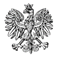 WPS-II.431.1.61.2022.RMPaniGrażyna GłowaczKierownik placówkiDom Opieki „GRAŻYNA” ul. Mydlarska 3404-690 Warszawa ZALECENIA POKONTROLNENa podstawie art. 126 oraz art. 127 w związku z art. 22 pkt 10 ustawy z dnia 12 marca 2004 r. 
o pomocy społecznej (Dz.U. z 2021 r. poz. 2268 z późn. zm.) zwanej dalej „ustawą” oraz rozporządzenia Ministra Rodziny i Polityki Społecznej z dnia 9 grudnia 2020 r. w sprawie nadzoru i kontroli w pomocy społecznej (Dz. U. z 2020 r. poz. 2285), inspektorzy Wydziału Polityki Społecznej Mazowieckiego Urzędu Wojewódzkiego w Warszawie, w dniach 15-16 grudnia 2022 r. przeprowadzili kontrolę kompleksową w placówce zapewniającej całodobową opiekę osobom niepełnosprawnym, przewlekle chorym lub osobom w podeszłym wieku pn. Dom Opieki „GRAŻYNA” w Warszawie, przy ul. Mydlarskiej 34, w zakresie standardu usług socjalno-bytowych, przestrzegania praw mieszkańców oraz zgodności zatrudnienia pracowników z wymaganymi kwalifikacjami. Podmiot prowadzący placówkę – CAREMED Spółka z ograniczoną odpowiedzialnością – ma zezwolenie na prowadzenie działalności gospodarczej w zakresie prowadzenia placówki zapewniającej całodobową opiekę osobom niepełnosprawnym, przewlekle chorych lub osobom w podeszłym wieku na czas nieokreślony, z liczbą 43 miejsc dla mieszkańców - decyzja Wojewody Mazowieckiego nr 2472/2012  z dnia 18 grudnia 2012 r. Placówka jest wpisana do rejestru wojewody pod pozycją 84. Kierownikiem placówki jest p. Grażyna Głowacz.Kontrola kompleksowa wykazała, że placówka świadczy całodobowo usługi opiekuńcze i bytowe na rzecz mieszkańców. Warunki świadczenia usług mieszkańcom określała umowa cywilnoprawna. Sposób świadczenia usług w Domu Opieki „GRAŻYNA” uwzględniał stan zdrowia, sprawność fizyczną i intelektualną oraz indywidualne potrzeby i możliwości osób przebywających w placówce. Mieszkańcy mieli zapewnioną całodobową opiekę, posiłki, indywidualne miejsca do spania oraz przechowywania swoich rzeczy, mieli zapewniony dostęp do usług medycznych, wyglądali na zadbanych. Niemniej w działalności skontrolowanej jednostki stwierdzono następujące nieprawidłowości:dokumentacja personelu opiekuńczego zatrudnionego w placówce była niekompletna, prowadzona w sposób chaotyczny, nie korespondowała z przedstawionym grafikiem pracy,w łazienkach ogólnodostępnych brak uchwytów ułatwiających osobom mniej sprawnym korzystanie z tych pomieszczeń,brak aktualnej decyzji Państwowego Powiatowego Inspektora Sanitarnego w zakresie dopuszczenia lub warunkowego dopuszczenia placówki jako zakładu żywienia.Ponadto w przypadku jednej osoby ubezwłasnowolnionej przebywającej w placówce w ramach pobytu krótkoterminowego stwierdzono brak dokumentacji wynikającej z art. 68a ust 1 pkt 1 lit. f) ustawy o pomocy społecznej.Szczegółowy opis i ocena skontrolowanej działalności, zakres, przyczyny i skutki stwierdzonych nieprawidłowości, zostały przedstawione w protokole kontroli podpisanym w dniu 28.02.2023 r. bez zastrzeżeń przez kierownika placówki.	 
Wobec przedstawionej oceny dotyczącej funkcjonowania jednostki poddanej kontroli, stosownie do art. 128 ustawy, zwracam się o realizację następujących zaleceń pokontrolnych:Zapewnić wykonywanie usług opiekuńczych na rzecz mieszkańców przez wykwalifikowany personel zgodnie z art. 68a ust 4 i 5 ustawy o pomocy społecznej,Uzupełnić dokumentację personelu opiekuńczego zatrudnionego w placówce i prowadzić ją w sposób uporządkowany,Pomieszczenia sanitarne wyposażyć w brakujące uchwyty, zgodnie z art. 68 ust. 5 pkt 3 ustawy o pomocy społecznej,Przedstawić aktualną decyzję Państwowego Powiatowego Inspektora Sanitarnego w zakresie dopuszczenia lub warunkowego dopuszczenia placówki zapewniającej całodobową opiekę osobom niepełnosprawnym, przewlekle chorym lub osobom w podeszłym wieku jako zakładu żywienia,W przypadku przebywania w placówce osoby ubezwłasnowolnionej całkowicie uzupełnić jej dokumentację zgodnie z art. 68a ust 1 pkt 1 lit. f) ustawy.Pouczenie:Zgodnie z art. 128 ustawy z dnia 12 marca 2004 r. o pomocy społecznej (Dz.U. z 2021 r. poz. 2268 z późn. zm.) kontrolowana jednostka może, w terminie 7 dni od dnia otrzymania zaleceń pokontrolnych, zgłosić do nich zastrzeżenia do Wojewody Mazowieckiego. O sposobie realizacji zaleceń pokontrolnych należy w terminie 30 dni powiadomić Wydział Polityki Społecznej Mazowieckiego Urzędu Wojewódzkiego w Warszawie (adres do korespondencji: pl.  Bankowy 3/5, 00-950 Warszawa).Zgodnie z art. 130 ust.1 ustawy z dnia 12 marca 2004 r. o pomocy społecznej 
(Dz.U. z 2021 r. poz. 2268 z późn. zm.), kto nie realizuje zaleceń pokontrolnych – podlega karze pieniężnej w wysokości od 500 zł do 12 000 zł.z up. WOJEWODY MAZOWIECKIEGO         	         Kinga Jura     Zastępca Dyrektora          Wydziału Polityki SpołecznejDo wiadomości:CAREMED Spółka z o. o.04-690 Warszawa, ul. Mydlarska 34